Name:…                                                                      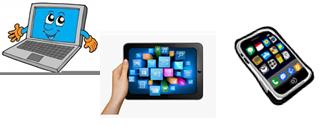 Surname: …                                       Home Schooling 19 WELCOME TO UNIT 2! 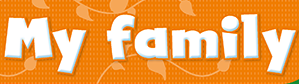 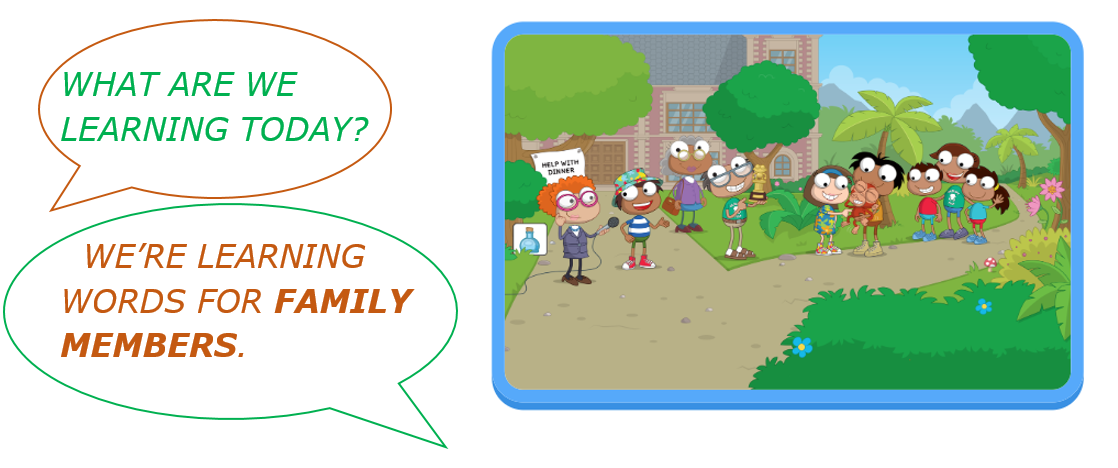 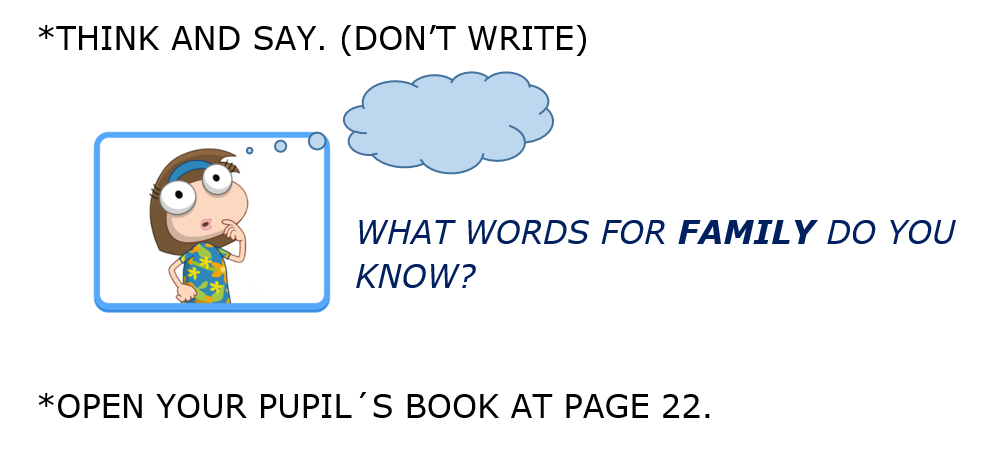 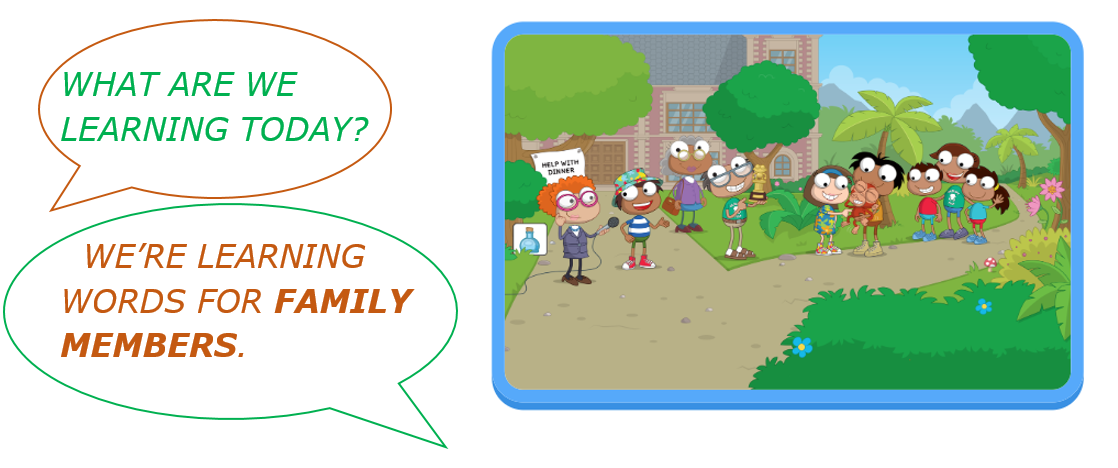 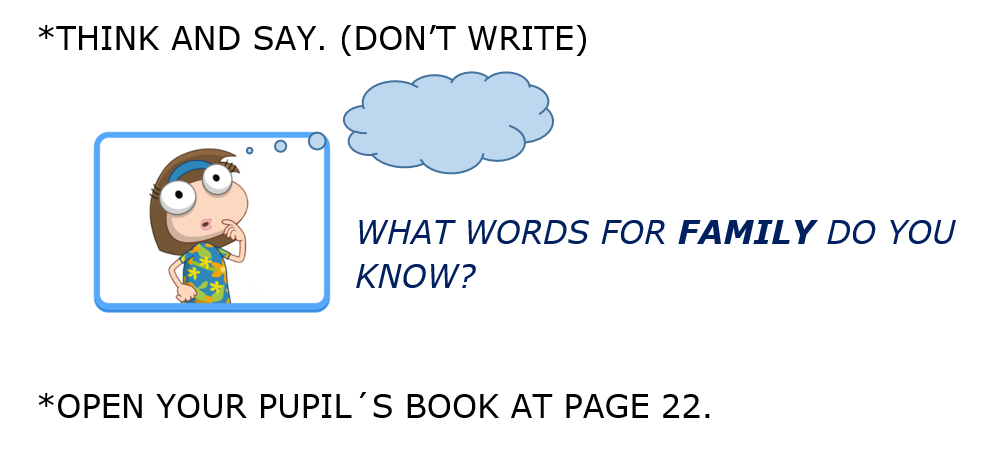 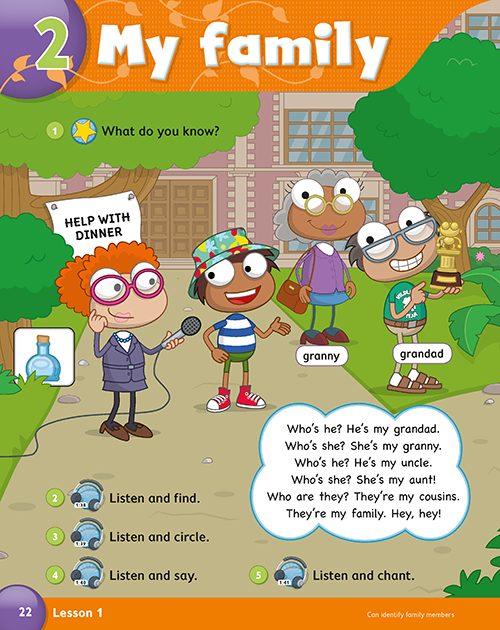 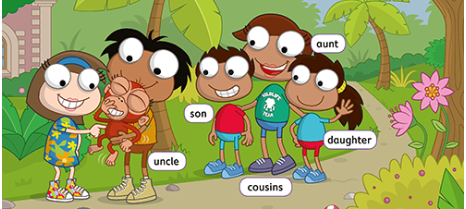 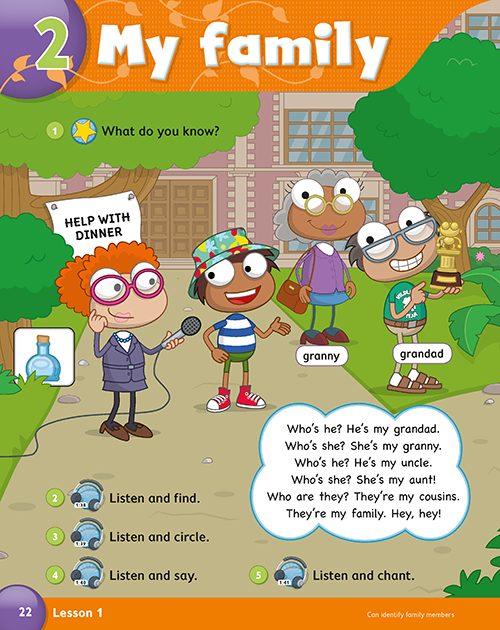 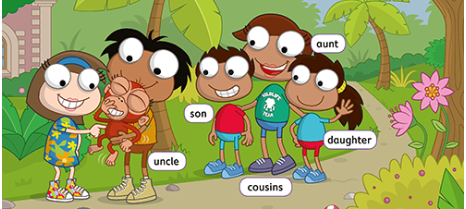 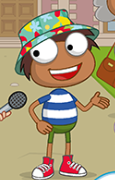 LISTEN TO CHARLIE AND POINT TO HIS FAMILY.b) LISTEN AND SAY. THEN WRITE THE FAMILY WORDS.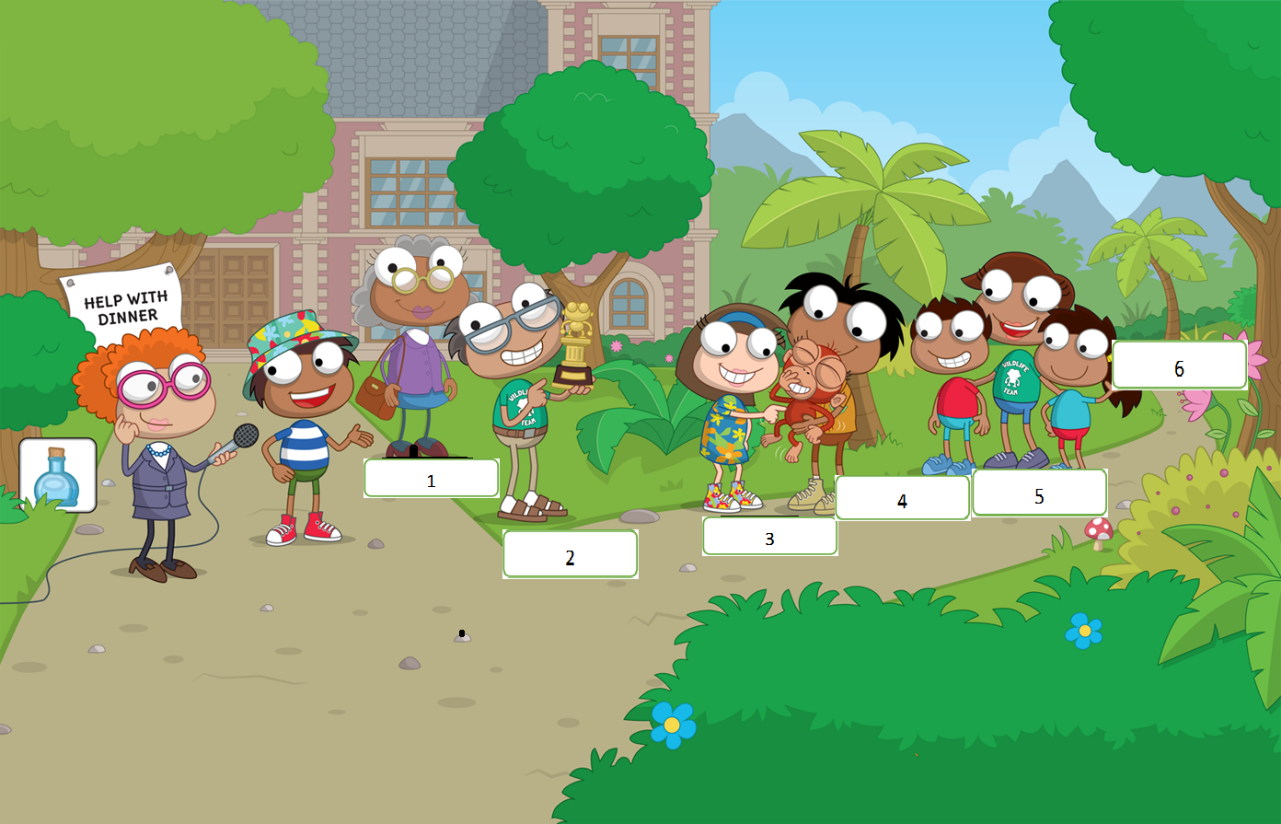 1 GRANNY2 …3 …4 …5 …6 …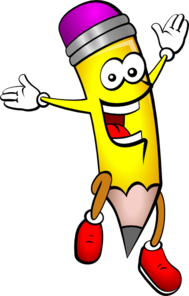 …LOOK AND WRITE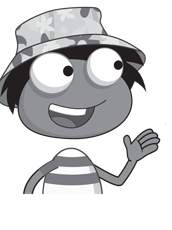 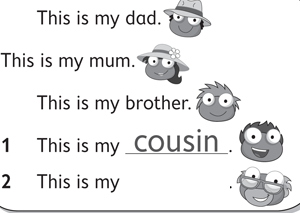 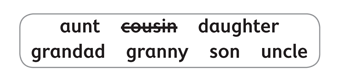 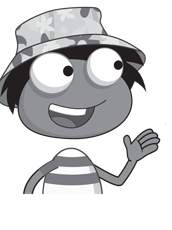 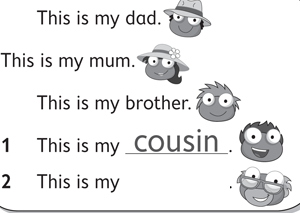 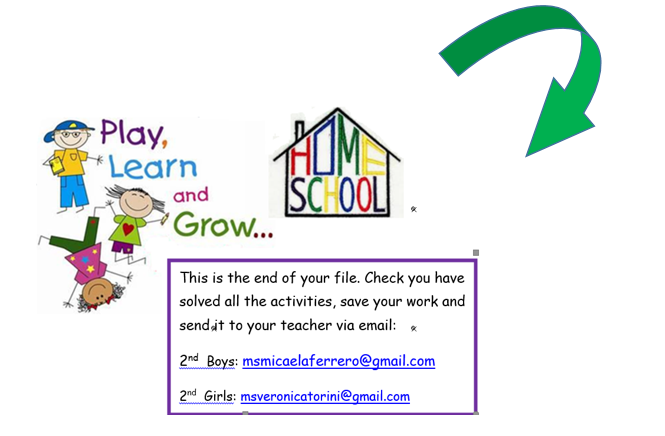 NOW CLICK AND WORK ONLINE:https://forms.gle/TWZ53EpKyj9ayVp78    Press ctrl and click   to listen to the audio file: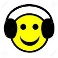 https://bit.ly/2WekpVb    Press ctrl and click   to listen to the audio file:https://bit.ly/3aTGiyq  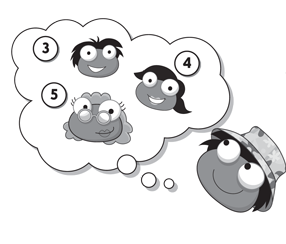 3-This is my …4 This is my …5 This is my …6-This is my …  7 This is my …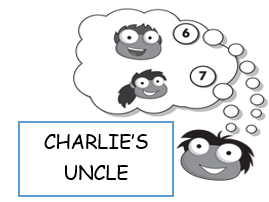 PLEASE PRESS “SUBMIT/SEND” AT THE END OF YOUR ONLINE WORK.POR FAVOR PRESIONAR “ENVIAR” AL FINAL DEL TRABAJO EN LINEA.